Veškerá rozhodnutí Disciplinární komise Pardubického OFS jsou v souladu s Disciplinárním řádem § 74 a Rozpisem soutěží čl. 46 zveřejňována výlučně na úřední desce OFS Pardubice a nebudou doručována jiným způsobem.Nepodmíněné tresty :Josef Brunclík (Kojice)                                    1 SU nepodmíněně  od 15. 4. 2019 dle DŘ § 46/1Martin Vencl (Semín)                                      2 SU nepodmíněně od 15. 4. 2019 dle DŘ § 42/1Petr Tippelt (Selmice)                                       3 SU nepodmíněně od 15. 4. 2019 dle DŘ § 45/1Lukáš Janák (Kojice)                                     upuštěno od zastavení závodní činnosti, udělena peněžitá pokuta ve výši 500,- Kč dle RS čl. 43, odstavec 24 ŽK (pokuta 200,- Kč) dle RS čl. 44 odst. 2a:Petr Janda (Nemošice B), Petr Tippelt (Selmice), Petr Blajda (Moravany B), Vít Černohorský (Dříteč A), Jan Roman (Torpedo Pce), Ondřej Metelka (Rohoznice), Matěj Práchenský (Srch B), Zbyněk Komárek (Dražkovice), David Stehno (Dražkovice).Různé:DK potvrzuje ponechání výsledku na hrací ploše v poměru 4:0 pro domácí v nedohraném utkání III. třídy č. A2A1706 Pardubičky B – Dražkovice, dle SŘ § 60 odst. 1.Pořádková pokuta:DK uděluje peněžitou pokutu (SK Dražkovice) ve výši 3 000,- Kč dle RS čl. 34, bod 6 a DŘ§ 20 odst. 2e.Proti rozhodnutí DK se lze odvolat do 7 dnů dle RMS čl. 47, odstavec 3.V Pardubicích dne 18. 4. 2019                                    Valenta Petr v. r. – předseda DK OFS                                                                                                                                                    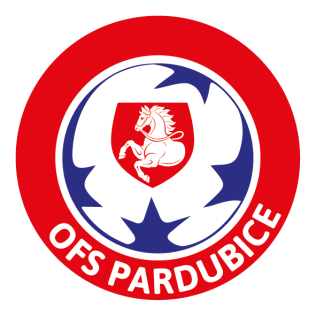 Rozhodnutí DK č. 05/19ze dne 18. 4. 2019Okresní fotbalový svazK Vinici 1901530 02  PardubiceTel.: 724 092 917EM: ofspce@volny.czlukasourednik@seznam.cz